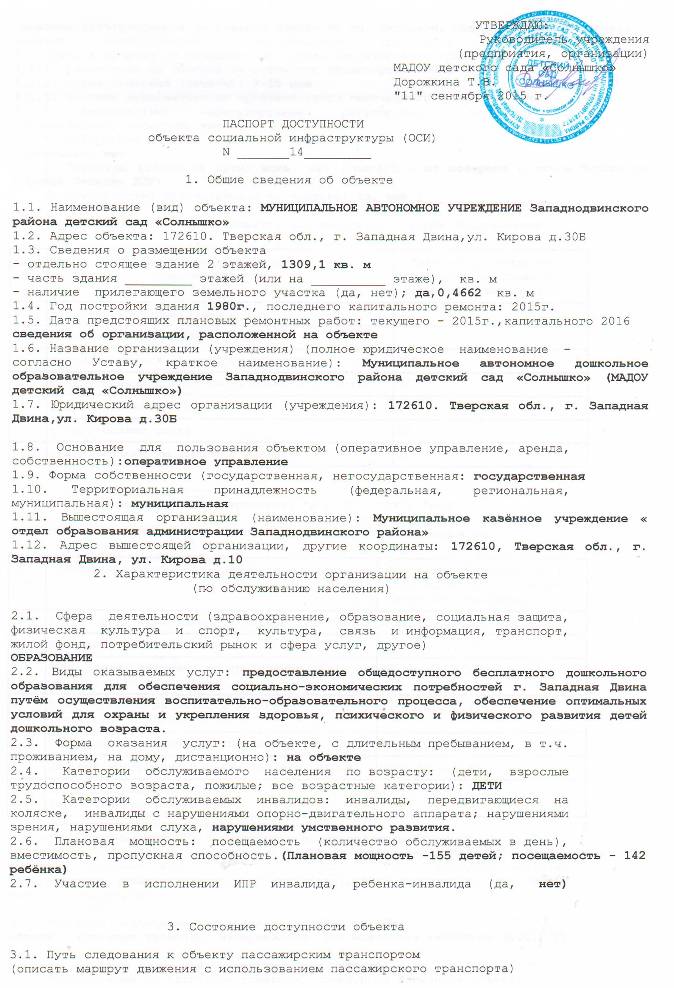 Движение автотранспорта по главной дороге по ул. Школьной, поворот на улицу Кирова,наличие     адаптированного     пассажирского    транспорта    к    объекту: нет3.2. Путь к объекту от ближайшей остановки пассажирского транспорта:3.2.1. расстояние до объекта от остановки транспорта: 550 м3.2.2. время движения (пешком): 7-10 мин. 3.2.3. наличие выделенного от проезжей части пешеходного пути (да, нет)3.2.4.   Перекрестки:    нерегулируемые;    регулируемые,    со    звуковойсигнализацией, таймером; нет3.2.5. Информация на пути следования к объекту:  акустическая,  тактильная,визуальная; нет3.2.6. Перепады высоты на пути: есть, нет (описать - от поворота с улицы Кирова до игровой беседки ДОУ)    Их обустройство для инвалидов на коляске: да, нет (___________________)3.3. Организация доступности объекта для инвалидов - форма обслуживания <*>    --------------------------------    <*> Указывается один из вариантов: "А", "Б", "ДУ", "ВНД".3.4. Состояние доступности основных структурно-функциональных зон    --------------------------------    <**>  Указывается: ДП-В - доступно полностью всем; ДП-И (К, О, С, Г, У)-  доступно  полностью  избирательно  (указать категории инвалидов); ДЧ-В -доступно  частично  всем;  ДЧ-И  (К,  О,  С,  Г,  У)  -  доступно  частичноизбирательно  (указать  категории  инвалидов); ДУ - доступно условно, ВНД -временно недоступно.3.5. Итоговое заключение о состоянии доступности ОСИ:Объект   доступен частично, избирательно  для инвалидов категории (О,С,Г,У)                         4. Управленческое решение4.1. Рекомендации по адаптации основных структурных элементов объекта    --------------------------------    <*>  Указывается  один из вариантов (видов работ): не нуждается; ремонт(текущий,  капитальный);  индивидуальное решение с ТСР; технические решенияневозможны - организация альтернативной формы обслуживания.4.2. Период проведения работ: в рамках исполнения________не планируется__________________________________                    (указывается наименование документа: программы, плана)4.3. Ожидаемый результат (по состоянию доступности) после выполнения  работпо адаптации:объект должен быть полностью доступен для инвалидов всех категорийОценка результата исполнения программы, плана  (по  состоянию  доступности___________________________________________________________________________4.4. Для принятия решения требуется, не требуется (нужное подчеркнуть):Согласование___________________________________________________________________________Имеется  заключение  уполномоченной  организации  о  состоянии  доступностиобъекта   (наименование   документа  и  выдавшей  его  организации,  дата),прилагается___________________________________________________________________________4.5.   Информация  размещена  (обновлена)  на  Карте  доступности  субъектаРоссийской Федерации дата                                                            ________не размещена_________________________________________                                   (наименование сайта, портала)                             5. Особые отметкиПаспорт сформирован на основании:1. Анкеты (информации об объекте) от "__" ___________ 2015 г.2. Акта обследования объекта: N акта __________ от "__" ___________ 2015 г.3. Решения Комиссии _________________________ от "__" _____________ 2015 г.                                                          3.2. Путь к объекту от ближайшей остановки пассажирского транспорта: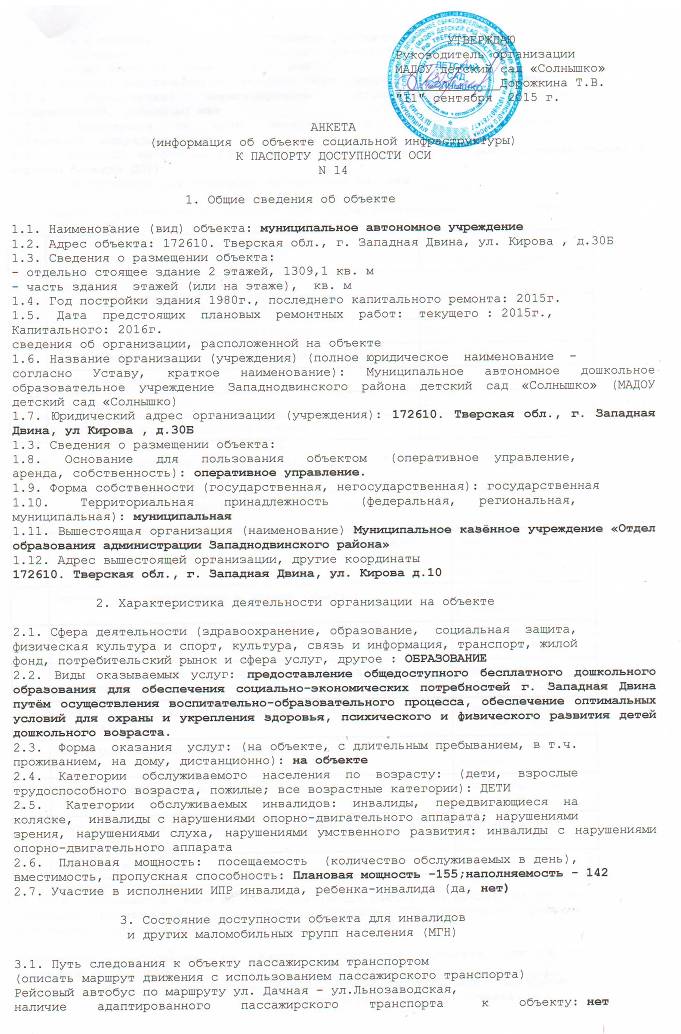 3.2.1. расстояние до объекта от остановки транспорта: 550 м3.2.2. время движения (пешком): 5-7  мин.3.2.3. наличие выделенного от проезжей части пешеходного пути (да, нет)3.2.4.    Перекрестки:    нерегулируемые;    регулируемые,    со   звуковойсигнализацией, таймером; нет3.2.5.   Информация   на   пути   следования   к   объекту:   акустическая,тактильная, визуальная; нет3.2.6. Перепады высоты на пути: есть, нет (описать от поворота с улицы Кирова до игровой беседки ДОУ)    Их обустройство для инвалидов на коляске: да, нет (___________________)3.3. Вариант организации доступности ОСИ (формы обслуживания) <*> с  учетомСП 35-101-2001    --------------------------------    <*> Указывается один из вариантов: "А", "Б", "ДУ", "ВНД".       4. Управленческое решение (предложения по адаптации основных                      структурных элементов объекта)    --------------------------------    <*>  Указывается  один из вариантов (видов работ): не нуждается; ремонт(текущий,  капитальный);  индивидуальное решение с ТСР; технические решенияневозможны - организация альтернативной формы обслуживания.Размещение    информации   на   Карте   доступности   субъекта   РоссийскойФедерации согласовано _____________________________________________________                        (подпись, Ф.И.О., должность; координаты для связи                             уполномоченного представителя объекта)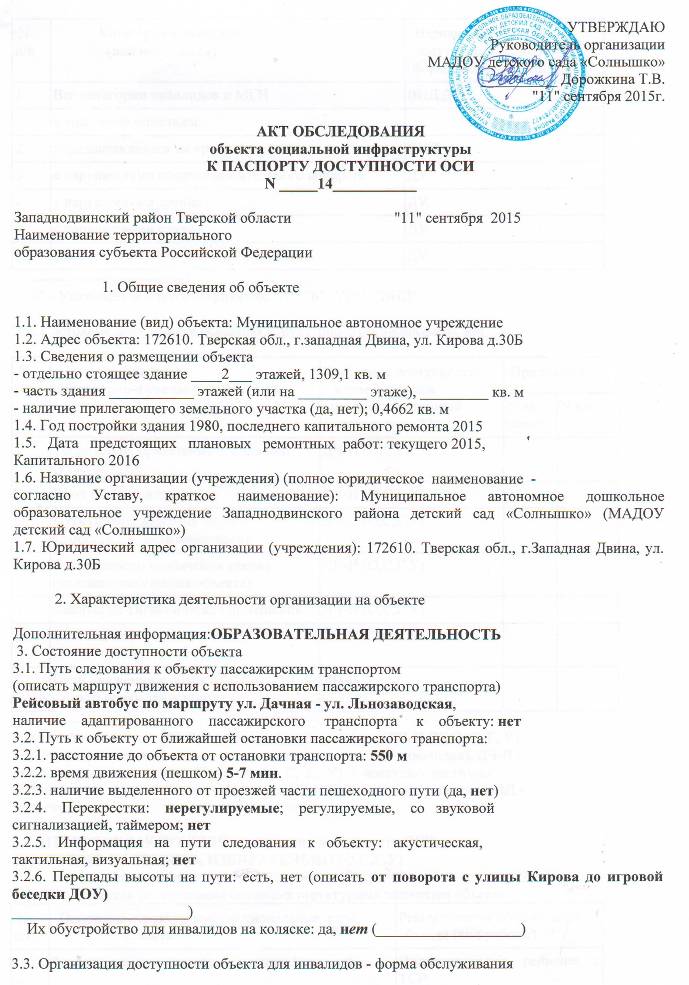     --------------------------------    <*> Указывается один из вариантов: "А", "Б", "ДУ", "ВНД".3.4. Состояние доступности основных структурно-функциональных зон    --------------------------------    <**>  Указывается: ДП-В - доступно полностью всем; ДП-И (К, О, С, Г, У)-  доступно  полностью  избирательно  (указать категории инвалидов); ДЧ-В -доступно  частично  всем;  ДЧ-И  (К,  О,  С,  Г,  У)  -  доступно  частичноизбирательно  (указать  категории  инвалидов); ДУ - доступно условно, ВНД -недоступно.3.5. ИТОГОВОЕ ЗАКЛЮЧЕНИЕ о состоянии доступности ОСИ:ДОСТУПНО ЧАСТИЧНО, ИЗБИРАТЕЛЬНО (О,С,Г,У)                    4. Управленческое решение (проект)4.1. Рекомендации по адаптации основных структурных элементов объекта:    --------------------------------    <*>  Указывается  один из вариантов (видов работ): не нуждается; ремонт(текущий,  капитальный);  индивидуальное решение с ТСР; технические решенияневозможны - организация альтернативной формы обслуживания.4.2. Период проведения работ: не планируетсяв рамках исполнения _______________________________________________________                    (указывается наименование документа: программы, плана)4.3.  Ожидаемый  результат  (по  состоянию  доступности)  после  выполненияработ по адаптации ________________________________________________________Оценка результата исполнения программы, плана  (по  состоянию  доступности)___________________________________________________________________________4.4. Для принятия решения требуется, не требуется (нужное подчеркнуть):4.4.1. согласование на Комиссии ______________________________________________________________________________________________________________________  (наименование  Комиссии по координации деятельности в сфере обеспечения       доступной среды жизнедеятельности для инвалидов и других МГН)4.4.2.  согласование  работ  с  надзорными органами (в сфере проектированияи строительства, архитектуры, охраны памятников, другое - указать)______________________________________________________________________________________________________________________________________________________4.4.3. техническая экспертиза; разработка проектно-сметной документации;4.4.4. согласование с вышестоящей организацией (собственником объекта);4.4.5.  согласование с общественными организациями инвалидов ________________________________________________________________________________________;4.4.6. другое ____________________________________________________________.Имеется  заключение  уполномоченной  организации  о  состоянии  доступностиобъекта   (наименование   документа  и  выдавшей  его  организации,  дата),прилагается______________________________________________________________________________________________________________________________________________________4.7.  Информация  может  быть  размещена  (обновлена)  на Карте доступностисубъекта Российской Федерации :                       (наименование сайта, портала)                             5. Особые отметкиПРИЛОЖЕНИЯ:Результаты обследования:1. Территории, прилегающей к объекту                       на ____ 1______ л.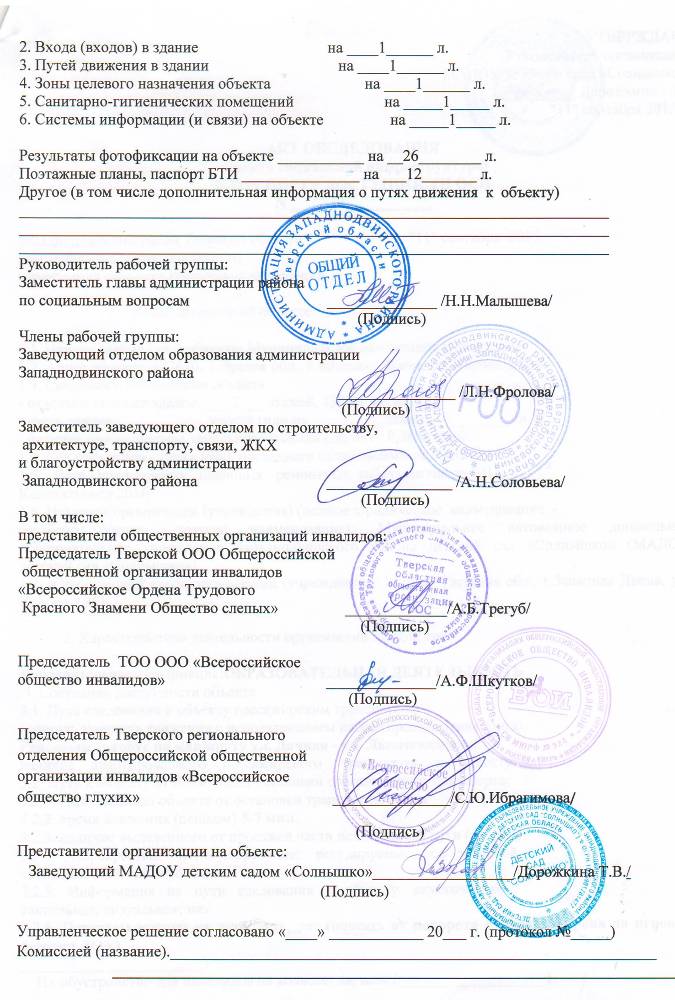 Приложение 1к Акту обследования ОСИк паспорту доступности ОСИN _14___ от "11__" __09_____ 2015 г.I. Результаты обследования:1. Территории, прилегающей к зданию (участка)Муниципального автономного дошкольного образовательного учреждения Западнодвинского района детского сада «Солнышко» (МАДОУ детский сад «Солнышко» 172610. Тверская обл., г. Западная Двина, ул. Кирова д.30Б(Наименование объекта, адрес)II. Заключение по зоне:--------------------------------<*> Указывается: ДП-В - доступно полностью всем; ДП-И (К, О, С, Г, У) - доступно полностью избирательно (указать категории инвалидов); ДЧ-В - доступно частично всем; ДЧ-И (К, О, С, Г, У) - доступно частично избирательно (указать категории инвалидов); ДУ - доступно условно, ВНД - недоступно.<**> Указывается один из вариантов: не нуждается; ремонт (текущий, капитальный); индивидуальное решение с ТСР; технические решения невозможны - организация альтернативной формы обслуживания.Комментарий к заключению: территория, прилегающая к зданию, доступно условноПриложение 2к Акту обследования ОСИк паспорту доступности ОСИN _14___ от "_11_" ___09____ 2015 г.I. Результаты обследования:2. Входа (входов) в зданиеМуниципального автономного дошкольного образовательного учреждения Западнодвинского района детского сада «Солнышко» 172610. Тверская обл., г. Западная Двина, ул. Кирова д.30БНаименование объекта, адресII. Заключение по зоне:--------------------------------<*> Указывается: ДП-В - доступно полностью всем; ДП-И (К, О, С, Г, У) - доступно полностью избирательно (указать категории инвалидов); ДЧ-В - доступно частично всем; ДЧ-И (К, О, С, Г, У) - доступно частично избирательно (указать категории инвалидов); ДУ - доступно условно, ВНД - недоступно.<**> Указывается один из вариантов: не нуждается; ремонт (текущий, капитальный); индивидуальное решение с ТСР; технические решения невозможны - организация альтернативной формы обслуживания.Комментарий к заключению: взод в здание доступен инвалидам (О,С,Г,У)Приложение 3к Акту обследования ОСИк паспорту доступности ОСИN 14 от "_11_" ___09____ 2015 г.I. Результаты обследования:3. Пути (путей) движения внутри здания(в т.ч. путей эвакуации)Муниципального автономного дошкольного образовательного учреждения западнодвинского района детского сада «Солнышко» 172610. Тверская обл., г. Западная Двина, ул. Кирова д.30Б(Наименование объекта, адрес)II. Заключение по зоне:--------------------------------<*> Указывается: ДП-В - доступно полностью всем; ДП-И (К, О, С, Г, У) - доступно полностью избирательно (указать категории инвалидов); ДЧ-В - доступно частично всем; ДЧ-И (К, О, С, Г, У) - доступно частично избирательно (указать категории инвалидов); ДУ - доступно условно, ВНД - недоступно.<**> Указывается один из вариантов: не нуждается; ремонт (текущий, капитальный); индивидуальное решение с ТСР; технические решения невозможны - организация альтернативной формы обслуживания.Комментарий к заключению: путь движения внутри здания доступен частично, избирательно (О,С,Г,У)Приложение 4(I)к Акту обследования ОСИк паспорту доступности ОСИN _14___ от "_11_" ___09____ 20_15_ г.I. Результаты обследования:4. Зоны целевого назначения здания(целевого посещения объекта)Вариант I - зона обслуживания инвалидовМуниципального автономного дошкольного образовательного учреждения Западнодвинского района детского сада «Солнышко» 172610. Тверская обл., г. Западная Двина, ул. Кирова д.30Б(Наименование объекта, адрес)II. Заключение по зоне:--------------------------------<*> Указывается: ДП-В - доступно полностью всем; ДП-И (К, О, С, Г, У) - доступно полностью избирательно (указать категории инвалидов); ДЧ-В - доступно частично всем; ДЧ-И (К, О, С, Г, У) - доступно частично избирательно (указать категории инвалидов); ДУ - доступно условно, ВНД - недоступно.<**> Указывается один из вариантов: не нуждается; ремонт (текущий, капитальный); индивидуальное решение с ТСР; технические решения невозможны - организация альтернативной формы обслуживания.Комментарий к заключению: зоны целевого назначения здания доступны частично, избирательно (О,С,Г,У)Приложение 4(II)к Акту обследования ОСИк паспорту доступности ОСИN _14___ от "_11_" ___09____ 20_15_ г.I. Результаты обследования:4. Зоны целевого назначения здания(целевого посещения объекта)Вариант II - места приложения трудаII. Заключение по зоне:--------------------------------<*> Указывается: ДП-В - доступно полностью всем; ДП-И (К, О, С, Г, У) - доступно полностью избирательно (указать категории инвалидов); ДЧ-В - доступно частично всем; ДЧ-И (К, О, С, Г, У) - доступно частично избирательно (указать категории инвалидов); ДУ - доступно условно, ВНД - недоступно.<**> Указывается один из вариантов: не нуждается; ремонт (текущий, капитальный); индивидуальное решение с ТСР; технические решения невозможны - организация альтернативной формы обслуживания.Комментарий к заключению: __________________________________                                                                                                              Приложение 5к Акту обследования ОСИ к паспорту доступности ОСИ № 14 от «_11__» __09___2015г. г.I Результаты обследования:5. Санитарно-гигиенических помещений__________Двухэтажное нежилое здание Муниципального автономного дошкольного обрзовательного учреждения Западнодвинского района детский сад «Солнышко» (МАДОУ детский сад «Солнышко» 172610.Тверская обл., г.Западная Двина, ул. Кирова д.30(Наименование объекта, адрес)II Заключение по зоне:* указывается: ДП-В - доступно полностью всем; ДП-И (К, О, С, Г, У) – доступно полностью избирательно (указать категории инвалидов); ДЧ-В - доступно частично всем; ДЧ-И (К, О, С, Г, У) – доступно частично избирательно (указать категории инвалидов); ДУ - доступно условно, ВНД - недоступно**указывается один из вариантов: не нуждается; ремонт (текущий, капитальный); индивидуальное решение с ТСР; технические решения невозможны – организация альтернативной формы обслуживанияКомментарий к заключению: санитарно-гигиенические помещения для инвалидов доступны частично избирательно (О,С,Г,У)Приложение 6                                  к Акту обследования ОСИ к паспорту доступности ОСИ № 14 от «_11__» _09___2015 г.I Результаты обследования:6. Системы информации на объекте______Двухэтажное нежилое здание Муниципального автономного дошкольного образовательного учреждения Западнодвинского района детский сад «Солнышко». 172610. Тверская обл., г. Западная Двина, ул. Кирова д.30Б(Наименование объекта, адрес)II Заключение по зоне:* указывается: ДП-В - доступно полностью всем; ДП-И (К, О, С, Г, У) – доступно полностью избирательно (указать категории инвалидов); ДЧ-В - доступно частично всем; ДЧ-И (К, О, С, Г, У) – доступно частично избирательно (указать категории инвалидов); ДУ - доступно условно, ВНД - недоступно**указывается один из вариантов: не нуждается; ремонт (текущий, капитальный); индивидуальное решение с ТСР; технические решения невозможны – организация альтернативной формы обслуживанияКомментарий к заключению: система информации на объекте для инвалидов доступно полностью всем  (О,С,Г,У) N п/п            Категория инвалидов                           (вид нарушения)                 Вариант организации     доступности объекта   (формы обслуживания) <*>1  Все категории инвалидов и МГН               в том числе инвалиды:                       2  передвигающиеся на креслах-колясках         ВНД3  с нарушениями опорно-двигательного аппарата ДУ4  с нарушениями зрения                        ДУ5  с нарушениями слуха                         ДУ6  с нарушениями умственного развития          ДУ N п/п Основные структурно-функциональные зоны   Состояние доступности, в   том числе для основных   категорий инвалидов <**>1  Территория, прилегающая к зданию (участок)ДЧ-И (О,С,Г,У)2  Вход (входы) в здание                     ДЧ-И (О,С,Г,У)3  Путь (пути) движения внутри здания        (в т.ч. пути эвакуации)                   ДЧ -И (О,С,Г,У)4  Зона целевого назначения здания           (целевого посещения объекта)              ДЧ-И (О,С,Г,У)5  Санитарно-гигиенические помещения         ДЧ-И (О,С,Г,У)6  Система информации и связи (на всех зонах)ДЧ-И (О,С,Г,У)7  Пути движения к объекту                   (от остановки транспорта)                 ДП -В N п/п  Основные структурно-функциональные зоны                    объекта                  Рекомендации по адаптацииобъекта (вид работы) <*>1  Территория, прилегающая к зданию (участок) Индивидуальное решение с ТСР2  Вход (входы) в здание                      Индивидуальное решение с ТСР3  Путь (пути) движения внутри здания         (в т.ч. пути эвакуации)                    Индивидуальное решение с ТСР4  Зона целевого назначения здания            (целевого посещения объекта)               Индивидуальное решение с ТСР5  Санитарно-гигиенические помещения          Индивидуальное решение с ТСР6  Система информации на объекте              (на всех зонах)                            Индивидуальное решение с ТСР7  Пути движения к объекту                    (от остановки транспорта)                  Индивидуальное решение с ТСР8  Все зоны и участки                         Индивидуальное решение с ТСР N п/п              Категория инвалидов                              (вид нарушения)                 Вариант организации  доступности объекта 1  Все категории инвалидов и МГН                  ВНД, ДУ             в том числе инвалиды:             2  передвигающиеся на креслах-колясках            ВНД3  с нарушениями опорно-двигательного аппарата    ДУ4  с нарушениями зрения                           ДУ5  с нарушениями слуха                            ДУ6  с нарушениями умственного развития             ДУ N п/п  Основные структурно-функциональные зоны объекта   Рекомендации по адаптации объекта(вид работы) <*>1  Территория, прилегающая к зданию (участок)         Индивидуальное решение с ТСР2  Вход (входы) в здание                              Индивидуальное решение с ТСР3  Путь (пути) движения внутри здания (в т.ч. пути    эвакуации)                                         Индивидуальное решение с ТСР4  Зона целевого назначения (целевого посещения       объекта)                                           Индивидуальное решение с ТСР5  Санитарно-гигиенические помещения                  Индивидуальное решение с ТСР6  Система информации на объекте (на всех зонах)      Индивидуальное решение с ТСР7  Пути движения к объекту (от остановки транспорта)  Индивидуальное решение с ТСР8  Все зоны и участки                                 N п/п            Категория инвалидов                           (вид нарушения)                 Вариант организации     доступности объекта   (формы обслуживания) <*>1  Все категории инвалидов и МГН               ВНД,ДУв том числе инвалиды:                       2  передвигающиеся на креслах-колясках         ВНД3  с нарушениями опорно-двигательного аппарата ДУ4  с нарушениями зрения                        ДУ5  с нарушениями слуха                         ДУ6  с нарушениями умственного развития          ДУ N п/п            Основные              структурно-функциональные зоны  Состояние доступности,   в том числе для      основных категорий      инвалидов <**> Приложение  Приложение  N п/п            Основные              структурно-функциональные зоны  Состояние доступности,   в том числе для      основных категорий      инвалидов <**>N на планеN фото1  Территория, прилегающая к зданию (участок)                        ДЧ-И (О,С,Г,У)2  Вход (входы) в здание            ДЧ-И (О,С,Г,У)3  Путь (пути) движения внутри      здания (в т.ч. пути эвакуации)   ДЧ-И (О,С,Г,У)4  Зона целевого назначения здания  (целевого посещения объекта)     ДЧ-И (О,С,Г,У)5  Санитарно-гигиенические помещенияДЧ-И (О,С,Г,У)6  Система информации и связи       (на всех зонах)                  ДЧ-И (О,С,Г,У)7  Пути движения к объекту          (от остановки транспорта)        ДП-В N п/п  Основные структурно-функциональные зоны                    объекта                  Рекомендации по адаптацииобъекта (вид работы) <*>1  Территория, прилегающая к зданию (участок) Индивидуальное решение с ТСР2  Вход (входы) в здание                      Индивидуальное решение с ТСР3  Путь (пути) движения внутри здания (в т.ч. пути эвакуации)                            Индивидуальное решение с ТСР4  Зона целевого назначения здания (целевого  посещения объекта)                         Индивидуальное решение с ТСР5  Санитарно-гигиенические помещения          Индивидуальное решение с ТСР6  Система информации на объекте (на всех     зонах)                                     Индивидуальное решение с ТСР7  Пути движения к объекту (от остановки      транспорта)                                Индивидуальное решение с ТСР8  Все зоны и участки                          N п/пНаименование функционально-планировочного элемента    Наличие элементаНаличие элементаНаличие элемента   Выявленные      нарушения      и замечания      Выявленные      нарушения      и замечания    Работы по   адаптации    объектов   Работы по   адаптации    объектов   N п/пНаименование функционально-планировочного элемента    есть/ нет N на плане N  фотоСодержание Значимо  для инвалида (категория) Содержание Виды работ1.1Вход (входы) на территорию есть1,1021,22Не соответствует нормам СНиПВсеПриведение в соответствие с нормами СНиП1.2Путь (пути) движения на    территории                 есть12,16Не соответствует нормам СНиПВсеПриведение в соответствие с нормами СНиП1.3Лестница (наружная)        есть11Не соответствует нормам СНиП(всеПриведение в соответствие с нормами СНиП1.4Пандус (наружный)          нет1.5Автостоянка и парковка     нетОБЩИЕ требования к зоне    Наименование структурно-функциональной зоны         Состояние     доступности <*>  (к пункту 3.4Акта обследования      ОСИ)       ПриложениеПриложение  Рекомендации по    адаптации (вид      работы) <**> к пункту 4.1 Акта  обследования ОСИ  Наименование структурно-функциональной зоны         Состояние     доступности <*>  (к пункту 3.4Акта обследования      ОСИ)       N на плане N  Фото  Рекомендации по    адаптации (вид      работы) <**> к пункту 4.1 Акта  обследования ОСИ  Территория, прилегающая к зданию (участок)ДЧ-И12,14,15,16,17,18;21,22Индивидуальное решение с ТСР N п/пНаименование функционально-планировочного элемента    Наличие элементаНаличие элементаНаличие элемента   Выявленные      нарушения      и замечания      Выявленные      нарушения      и замечания    Работы по   адаптации    объектов   Работы по   адаптации    объектов   N п/пНаименование функционально-планировочного элемента    есть/ нет N на плане N  фотоСодержание Значимо  для инвалида (категория) Содержание Виды работ2.1Лестница (наружная)        есть11ВсеПриведение в соответствие с нормами СНиП2.2Пандус (наружный)          нетПриведение в соответствие с нормами СНиП2.3Входная площадка (перед    дверью)                    есть20Не соответствует нормам СНиПВсеПриведение в соответствие с нормами СНиП2.4Дверь (входная)            есть20Не соответствует нормам СНиП(всеПриведение в соответствие с нормами СНиП2.5Тамбур                     естьНе соответствует нормам СНиПВсеПриведение в соответствие с нормами СНиПОБЩИЕ требования к зоне    Наименование структурно-функциональной зоны         Состояние     доступности <*>  (к пункту 3.4Акта обследования      ОСИ)       ПриложениеПриложение  Рекомендации по   адаптации (вид    работы) <**> к   пункту 4.1 Акта   обследования ОСИ  Наименование структурно-функциональной зоны         Состояние     доступности <*>  (к пункту 3.4Акта обследования      ОСИ)       N на Плане N  фото  Рекомендации по   адаптации (вид    работы) <**> к   пункту 4.1 Акта   обследования ОСИ  Вход (выход) в зданиеДЧ-И (О,С,Г,У)11,20Индивидуальное решение с ТСР N п/пНаименование функционально-планировочного элемента    Наличие элементаНаличие элементаНаличие элемента   Выявленные      нарушения      и замечания      Выявленные      нарушения      и замечания    Работы по   адаптации    объектов   Работы по   адаптации    объектов   N п/пНаименование функционально-планировочного элемента    есть/ нет N на плане N  фотоСодержание Значимо  для инвалида (категория) Содержание Виды работ3.1Коридор (вестибюль, зона   ожидания, галерея, балкон) есть1,23; 15,45Не соответствует нормам СНиПВсеПриведение в соответствие с нормами СНиП3.2Лестница (внутри здания)   есть11Не соответствует нормам СНиПВсеПриведение в соответствие с нормами СНиП3.3Пандус (внутри здания)     нет3.4Лифт пассажирский (или подъемник)                 нет3.5Дверь                      естьНе соответствует нормам СНиПВсеПриведение в соответствие с нормами СНиП3.6Пути эвакуации (в т.ч. зоныбезопасности)              Есть10,20Не соответствует нормам СНиПВсеПриведение в соответствие с нормами СНиПОБЩИЕ требования к зоне    Наименование структурно-функциональной зоны         Состояние     доступности <*>  (к пункту 3.4Акта обследования      ОСИ)       ПриложениеПриложение   Рекомендации     по адаптации   (вид работы) <**> к пункту 4.1 Акта  обследования ОСИ  Наименование структурно-функциональной зоны         Состояние     доступности <*>  (к пункту 3.4Акта обследования      ОСИ)       N на плане N  Фото   Рекомендации     по адаптации   (вид работы) <**> к пункту 4.1 Акта  обследования ОСИ  Пути движения внутри зданияДЧ-И11,20 N п/пНаименование функционально-планировочного элемента    Наличие элементаНаличие элементаНаличие элемента   Выявленные      нарушения      и замечания      Выявленные      нарушения      и замечания    Работы по   адаптации    объектов   Работы по   адаптации    объектов   N п/пНаименование функционально-планировочного элемента    есть/ нет N на плане N  фотоСодержание Значимо  для инвалида (категория) Содержание Виды работ4.1Кабинетная форма           обслуживания               есть1-3;5-9ВсеПриведение в соотв. с нормами СНиП4.2Зальная форма обслуживания есть4Приведение в соотв. с нормами СНиП4.3Прилавочная форма          обслуживания               Нет4.4Форма обслуживания с       перемещением по маршруту   Нет4.5Кабина индивидуального     обслуживания               НетОБЩИЕ требования к зоне    Наименование структурно-функциональной зоны         Состояние     доступности <*>  (к пункту 3.4Акта обследования      ОСИ)       ПриложениеПриложение   Рекомендации       по адаптации     (вид работы) <**> к пункту 4.1 Акта  обследования ОСИ  Наименование структурно-функциональной зоны         Состояние     доступности <*>  (к пункту 3.4Акта обследования      ОСИ)       N на плане N  фото   Рекомендации       по адаптации     (вид работы) <**> к пункту 4.1 Акта  обследования ОСИ  ЗОНЫ ЦЕЛЕВОГО НАЗНАЧЕНИЯ ЗДАНИЯДЧ-И (О,С,Г,У)1-3,5-9;4Индивидуальное решение с ТСРНаименование функционально-планировочного элемента    Наличие элементаНаличие элементаНаличие элемента   Выявленные      нарушения      и замечания      Выявленные      нарушения      и замечания    Работы по   адаптации    объектов   Работы по   адаптации    объектов  Наименование функционально-планировочного элемента    есть/ нет N на плане N  фотоСодер-жание Значимо  для инвалида (категория) Содержание Виды работМесто приложения труда     Наименование структурно-функциональной зоны         Состояние     доступности <*>  (к пункту 3.4Акта обследования      ОСИ)       ПриложениеПриложение   Рекомендации       по адаптации     (вид работы) <**> к пункту 4.1 Акта  обследования ОСИ  Наименование структурно-функциональной зоны         Состояние     доступности <*>  (к пункту 3.4Акта обследования      ОСИ)       N на плане N  фото   Рекомендации       по адаптации     (вид работы) <**> к пункту 4.1 Акта  обследования ОСИ  №п/пНаименование функционально-планировочного элементаНаличие элементаНаличие элементаНаличие элементаВыявленные нарушенияи замечанияВыявленные нарушенияи замечанияРаботы по адаптации объектовРаботы по адаптации объектов№п/пНаименование функционально-планировочного элементаесть/ нет№ наплане№фотоСодержаниеЗначимо для инвалида (катего-рия)СодержаниеВиды работ5.1Туалетная комнатаесть13,149,10Не соответствует нормам СНиПвсеПриведение в соответствие с нормами СНиП5.2Душевая/ ванная комнатанет5.3Бытовая комната (гардеробная)есть178Не соответствует нормам СНиПвсеПриведение в соответствие с нормами СНиПОБЩИЕ требования к зонеНаименованиеструктурно-функциональной зоныСостояние доступности*(к пункту 3.4 Акта обследования ОСИ)ПриложениеПриложениеРекомендациипо адаптации(вид работы)**к пункту 4.1 Акта обследования ОСИНаименованиеструктурно-функциональной зоныСостояние доступности*(к пункту 3.4 Акта обследования ОСИ)№ на плане№ фотоРекомендациипо адаптации(вид работы)**к пункту 4.1 Акта обследования ОСИСанитарно-гигиенические помещенияДЧ – И (О,С,Г,У)626Индивидуальное решение с ТСР№п/пНаименование функционально-планировочного элементаНаличие элементаНаличие элементаНаличие элементаВыявленные нарушенияи замечанияВыявленные нарушенияи замечанияРаботы по адаптации объектовРаботы по адаптации объектов№п/пНаименование функционально-планировочного элементаесть/ нет№ наплане№ фотоСодержаниеЗначимо для инвалида (катего-рия)СодержаниеВиды работ6.1Визуальные средстваЕсть13Замечаний нетвсе6.2Акустические средстваНетОтсутствие средствВсеИндивидуальное решение с ТСР(акустические средства)6.3Тактильные средстваНетОтсутствие средствВсеИндивидуальное решение с ТСР(тактильные средства)ОБЩИЕ требования к зонеНаименованиеструктурно-функциональной зоныСостояние доступности*(к пункту 3.4 Акта обследования ОСИ)ПриложениеПриложениеРекомендации по адаптации(вид работы)** к пункту 4.1 Акта обследования ОСИНаименованиеструктурно-функциональной зоныСостояние доступности*(к пункту 3.4 Акта обследования ОСИ)№ на плане№фотоРекомендации по адаптации(вид работы)** к пункту 4.1 Акта обследования ОСИСистемы информации на объектеДЧ - В13Индивидуальное решение с ТСР